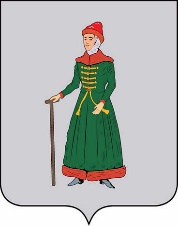 АДМИНИСТРАЦИЯСТАРИЦКОГО МУНИЦИПАЛЬНОГО ОКРУГАТВЕРСКОЙ  ОБЛАСТИПОСТАНОВЛЕНИЕ15.02.2023                                     г. Старица                                               № 149          В соответствии с пп.1.5 п.1. постановления администрации Старицкого района Тверской области от 15.11.2022 № 647 «Об утверждении перечня главных администраторов доходов и главных администраторов источников финансирования дефицита бюджета Старицкого муниципального округа Тверской области, порядка и сроков внесения изменений в перечень главных администраторов доходов и главных администраторов источников финансирования дефицита бюджета Старицкого муниципального округа Тверской области»     Администрация  Старицкого муниципального округа Тверской области  ПОСТАНОВЛЯЕТ:     1. Внести в постановление администрации Старицкого района Тверской области                    от 15.11.2022 № 647 «Об утверждении перечня главных администраторов доходов и главных администраторов источников финансирования дефицита бюджета Старицкого муниципального округа Тверской области, порядка и сроков внесения изменений                              в перечень главных администраторов доходов и главных администраторов источников финансирования дефицита бюджета Старицкого муниципального округа Тверской области» следующие изменения:дополнить  приложение 1 следующими кодами бюджетной классификации:2) исключить из приложения 1 следующие коды бюджетной классификации:дополнить приложение 3 следующими кодами бюджетной классификации нового администратора доходов:2. Настоящее постановление вступает в силу со дня его подписания и подлежит размещению в информационно-телекоммуникационной сети «Интернет» на официальном сайте Администрации Старицкого муниципального округа Тверской области.Глава Старицкого муниципального округа                                                                 С.Ю. ЖуравлёвКод бюджетной классификации Российской ФедерацииКод бюджетной классификации Российской ФедерацииНаименование вида (подвида) доходов бюджета районаГлавного администратора доходовКод вида (подвида) доходов бюджета районаНаименование вида (подвида) доходов бюджета района123501 Администрация Старицкого муниципального округа Тверской области5012 07 04050 14 2140 150Прочие безвозмездные поступления                        в бюджеты муниципальных округов                          (прочие безвозмездные поступления                                         от физических лиц)565Отдел культуры Администрации Старицкого муниципального округа Тверской области5652 07 04050 14 2140 150Прочие безвозмездные поступления                           в бюджеты муниципальных округов (прочие безвозмездные поступления                        от физических лиц)575Отдел образования Администрации Старицкого муниципального округа Тверской области5752 07 04050 14 2140 150Прочие безвозмездные поступления в бюджеты муниципальных округов ( прочие безвозмездные поступления от физических лиц)519Комитет по управлению имуществом Администрации Старицкого муниципального округа Тверской области5191 11 05420 14 0000 120Плата за публичный сервитут, предусмотренная решением уполномоченного органа об установлении публичного сервитута в отношении земельных участков, находящихся в собственности муниципальных округов и не предоставленных гражданам или юридическим лицам (за исключением органов государственной власти (государственных органов), органов местного самоуправления (муниципальных органов), органов управления государственными внебюджетными фондами и казенных учреждений)5192 02  25599 14 0000 150Субсидии бюджетам муниципальных округов на подготовку проектов межевания земельных участков и на проведение кадастровых работКод бюджетной классификации Российской ФедерацииКод бюджетной классификации Российской ФедерацииНаименование вида (подвида) доходов бюджета районаГлавного администратора доходовКод вида (подвида) доходов бюджета районаНаименование вида (подвида) доходов бюджета района123501 Администрация Старицкого муниципального округа Тверской области5012 07 04000 14 2140 150Прочие безвозмездные поступления                         в бюджеты муниципальных округов (прочие безвозмездные поступления                            от физических лиц)565Отдел культуры Администрации Старицкого муниципального округа Тверской области5652 07 04000 14 2140 150Прочие безвозмездные поступления                      в бюджеты муниципальных округов (прочие безвозмездные поступления                       от физических лиц)575Отдел образования Администрации Старицкого муниципального округа Тверской области5752 07 04000 14 2140 150Прочие безвозмездные поступления                                   в бюджеты муниципальных округов                             (прочие безвозмездные поступления                       от физических лиц)Код бюджетной классификации Российской ФедерацииКод бюджетной классификации Российской ФедерацииНаименование вида (подвида) доходов бюджета районаГлавного администратора доходовКод вида (подвида) доходов бюджета районаНаименование вида (подвида) доходов бюджета района123182Управление Федеральной налоговой службы по Тверской области1821 03 02231 01 0000 110Доходы от уплаты акцизов на дизельное топливо, подлежащие распределению между бюджетами субъектов Российской Федерации и местными бюджетами с учетом установленных дифференцированных нормативов отчислений в местные бюджеты (по нормативам, установленным федеральным законом о федеральном бюджете в целях формирования дорожных фондов субъектов Российской Федерации)1821 03 02241 01 0000 110Доходы от уплаты акцизов на моторные масла для дизельных и (или) карбюраторных (инжекторных) двигателей, подлежащие распределению между бюджетами субъектов Российской Федерации и местными бюджетами с учетом установленных дифференцированных нормативов отчислений в местные бюджеты (по нормативам, установленным федеральным законом о федеральном бюджете в целях формирования дорожных фондов субъектов Российской Федерации)1821 03 02251 01 0000 110Доходы от уплаты акцизов на автомобильный бензин, подлежащие распределению между бюджетами субъектов Российской Федерации и местными бюджетами с учетом установленных дифференцированных нормативов отчислений в местные бюджеты (по нормативам, установленным федеральным законом о федеральном бюджете в целях формирования дорожных фондов субъектов Российской Федерации)1821 03 02261 01 0000 110